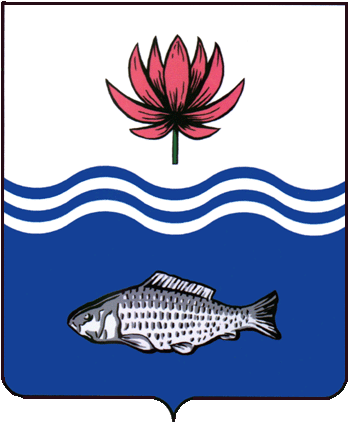 АДМИНИСТРАЦИЯ МО "ВОЛОДАРСКИЙ РАЙОН"АСТРАХАНСКОЙ ОБЛАСТИПОСТАНОВЛЕНИЕО признании утратившим силу постановления администрации МО «Володарский район»Астраханской области от 22.09.2020 г. № 1114 «О предоставлении Балмуханову Г.Д. в аренду земельного участка, расположенного по адресу: с. Верхние Колки, ул. Набережная, 83 «а»Рассмотрев обращение Балмухановой Г.Д. от 06.10.2020 г., администрация МО «Володарский район»ПОСТАНОВЛЯЕТ:1.Постановление администрации МО «Володарский район» Астраханской области от 22.09.2020 г. № 1114 «О предоставлении Балмуханову Г.Д. в аренду земельного участка, расположенного по адресу: с. Верхние Колки, ул. Набережная, 83 «а» отменить.2.Отделу земельных и имущественных отношений, жилищной политики администрации МО «Володарский район» внести соответствующие изменения в учетную и справочную документацию.3.Контроль за исполнением настоящего постановления оставляю за собой.И.о. заместителя главы по оперативной работе						Р.Т. Мухамбетовот 26.10.2020 г.N 1263